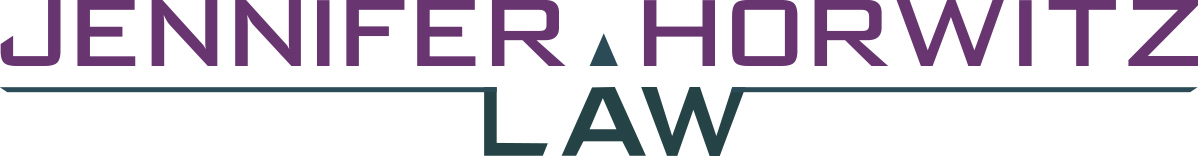 P.O. BOX 70859   |   SEATTLE, WA 98127   |   PHONE (206) 799-2797November 4, 2016Inmate Joe Smith (DOC#XXXXXX)MCC-WSRU, A-213-LP.O. Box 777Monroe, WA  98272Dear Mr. Smith:  I am writing to you to update you on the progress I am making with gathering information to evaluate a request for clemency on your behalf.I have ordered a Washington State Patrol criminal history for you.  I enclose a copy for your records.I am in the process of gathering the complaint, certification for determination of probable cause, plea form (if there is one) and sentencing documents for the cases that resulted in your ultimate sentence.  Those cases are:  Snohomish County Superior Court (Case number), King County Superior Court Case (Case number) and King County Superior Court (Case number).  I am also collecting documents regarding your "fourth strike" case from King County Superior Court that was ultimately vacated on appeal (Case number).I have made a request under the Public Disclosure Act request for your medical and disciplinary records from the Department of Corrections.  I have enclosed a copy of that request for your records.I have also made a copy of the records you provided to me from the Department of Labor and Industries and I am returning these documents to you with this letter.Once I have compiled and reviewed all of these documents, I will meet with the Seattle Clemency Project to decide with them if your case is a good one for a clemency petition and will strategize with them how best to proceed, if we do decide that I should file a petition on your behalf.I am wondering if you were able to find out from your counselor if there is a medical release form that the Department of Corrections would like us to use and if you were able to sign such a form.  We may not need it since the form you already signed may be sufficient, but I wanted to have a signed copy of their release from you, if they have one.I was also wondering if you would be willing to send me the letter you received from (another attorney) and the Mandate from the Court of Appeals vacating and dismissing the King County Superior Court case.  If you are willing to send those to me, I will make copies and return your copies to you.I will keep you apprised of all developments in your case.		Sincerely,		Jennifer Horwitz